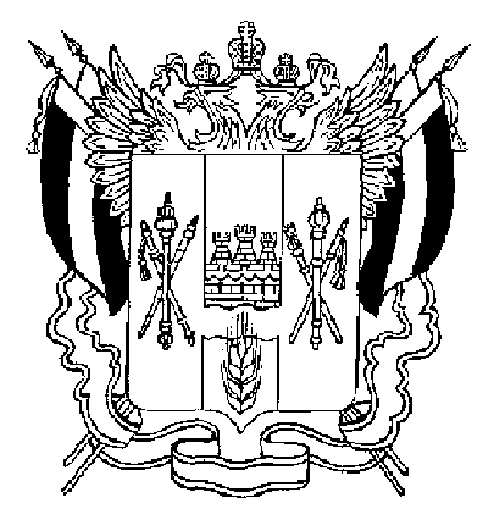 ПРАВИТЕЛЬСТВО РОСТОВСКОЙ ОБЛАСТИПОСТАНОВЛЕНИЕ от 16.02.2017  107г. Ростов-на-ДонуВ редакции постановлений Правительства Ростовской области от 12.10.2017 № 702, от 22.02.2018 № 75, от 21.06.2018 № 413, от 01.02.2019 № 42, от 25.04.2019 № 281, от 07.08.2019 № 563, от 29.11.2019 № 849, от 18.12.2019 № 948, от 27.07.2020 № 682О порядке предоставления субсидий сельскохозяйственным товаропроизводителям (кроме граждан, ведущих личное подсобное хозяйство) на реализацию мероприятий в области мелиорации земель сельскохозяйственного назначенияВ соответствии с государственной программой Ростовской области «Развитие сельского хозяйства и регулирование рынков сельскохозяйственной продукции, сырья и продовольствия», утвержденной постановлением Правительства Ростовской области от 17.10.2018 № 652, Правительство Ростовской области  постановляет:1. Утвердить:1.1. Положение о порядке предоставления субсидий сельскохозяйственным товаропроизводителям (кроме граждан, ведущих личное подсобное хозяйство) на реализацию мероприятий в области мелиорации земель сельскохозяйственного назначения в рамках подпрограммы «Развитие мелиорации земель сельскохозяйственного назначения» государственной программы Ростовской области «Развитие сельского хозяйства и регулирование рынков сельскохозяйственной продукции, сырья и продовольствия» согласно приложению № 1.1.2. Положение о порядке предоставления субсидий сельскохозяйственным товаропроизводителям (кроме граждан, ведущих личное подсобное хозяйство) на реализацию мероприятий в области мелиорации земель сельскохозяйственного назначения в рамках подпрограммы «Развитие отраслей агропромышленного комплекса» государственной программы Ростовской области «Развитие сельского хозяйства и регулирование рынков сельскохозяйственной продукции, сырья и продовольствия» согласно приложению № 11.Признать утратившими силу постановления Правительства Ростовской области по Перечню согласно приложению № 2.Министерству финансов Ростовской области (Федотова Л.В.) направлять средства, предусмотренные на эти цели в областном бюджете на текущий финансовый год, в соответствии с настоящим постановлением.Настоящее постановление вступает в силу со дня его официального опубликования.Контроль за выполнением настоящего постановления возложить на министра сельского хозяйства и продовольствия Ростовской области Рачаловского К.Н.ГубернаторРостовской области	    В.Ю. ГолубевПостановление вноситминистерство сельскогохозяйства и продовольствияРостовской областиПриложение № 1к постановлениюПравительстваРостовской областиот 16.02.2017 № 107ПОЛОЖЕНИЕо порядке предоставления субсидий сельскохозяйственным товаропроизводителям (кроме граждан, ведущих личное подсобное хозяйство) на реализацию мероприятий в области мелиорации земель сельскохозяйственного назначения в рамках подпрограммы «Развитие мелиорации земель сельскохозяйственного назначения» государственной программы Ростовской области «Развитие сельского хозяйства и регулирование рынков сельскохозяйственной продукции, сырья и продовольствия»1. Общие положения о предоставлении субсидии1.1. Настоящее Положение регламентирует порядок предоставления субсидий сельскохозяйственным товаропроизводителям (кроме граждан, ведущих личное подсобное хозяйство) на реализацию мероприятий в области мелиорации земель сельскохозяйственного назначения в рамках подпрограммы «Развитие мелиорации земель сельскохозяйственного назначения» государственной программы Ростовской области «Развитие сельского хозяйства и регулирование рынков сельскохозяйственной продукции, сырья и продовольствия», утвержденной постановлением Правительства Ростовской области от 17.10.2018 № 652 (далее  ̶  субсидия).1.2. Для целей настоящего Положения используются следующие понятия:1.2.1. Сельскохозяйственный товаропроизводитель – организация, индивидуальный предприниматель, осуществляющие производство сельскохозяйственной продукции (в том числе органической продукции), ее первичную и последующую (промышленную) переработку (в том числе на арендованных основных средствах) в соответствии с перечнем, утверждаемым Правительством Российской Федерации, и реализацию этой продукции при условии, что в доходе сельскохозяйственного товаропроизводителя от реализации товаров (работ, услуг) доля дохода от реализации этой продукции составляет не менее 70 процентов за календарный год.Сельскохозяйственными товаропроизводителями признаются также крестьянские (фермерские) хозяйства, созданные в соответствии с Федеральным законом от 11.06.2003 № 74-ФЗ «О крестьянском (фермерском) хозяйстве».1.2.2. Получатель субсидии – сельскохозяйственный товаропроизводитель, включенный в Реестр получателей субсидии. 1.3. Субсидии предоставляются сельскохозяйственным товаропроизводителям (кроме граждан, ведущих личное подсобное хозяйство) (далее – сельскохозяйственный товаропроизводитель, получатель субсидии) на реализацию мероприятий в области мелиорации земель сельскохозяйственного назначения на возмещение сельскохозяйственным товаропроизводителям части фактически осуществленных расходов на выполнение гидромелиоративных мероприятий, связанных со строительством, реконструкцией и техническим перевооружением оросительных и осушительных систем общего и индивидуального пользования и отдельно расположенных гидротехнических сооружений, а также рыбоводных прудов, принадлежащих на праве собственности (аренды) сельскохозяйственным товаропроизводителям, приобретение машин, установок, дождевальных и поливальных аппаратов, насосных станций, включенных в сводный сметный расчет стоимости строительства, реконструкции и технического перевооружения (в том числе приобретенных в лизинг), за исключением расходов, связанных с проведением проектных и изыскательских работ и (или) подготовкой проектной документации в отношении указанных объектов (далее также – мероприятия по техническому перевооружению).Размер субсидии, предоставляемой за счет средств федерального и (или) областного бюджета на выполнение мероприятий по техническому перевооружению, не может превышать 70 процентов фактически осуществленных сельскохозяйственным товаропроизводителем расходов на эти цели. 1.4. Субсидия предоставляется сельскохозяйственным товаропроизводителям на возмещение части расходов, произведенных ими в текущем финансовом году и (или) отчетном финансовом году (без учета налога на добавленную стоимость, за исключением сельскохозяйственных товаропроизводителей, использующих право на освобождение от исполнения обязанностей налогоплательщика, связанных с исчислением и уплатой налога на добавленную стоимость, возмещение части затрат которых осуществляется исходя из суммы расходов на приобретение товаров (работ, услуг), включая сумму налога на добавленную стоимость), по следующим направлениям:1.4.1. На приобретение машин, установок, дождевальных и поливальных аппаратов, насосных станций, включенных в сводный сметный расчет стоимости строительства, реконструкции и технического перевооружения, в том числе приобретенных в лизинг, при условии принятия сельскохозяйственным товаропроизводителем обязательства по установке дождевальных и поливальных аппаратов, насосных станций в текущем и (или) отчетном финансовом году по форме, установленной министерством.Не подлежат возмещению за счет средств субсидии расходы сельскохозяйственным товаропроизводителям на приобретение оборудования, машин, механизмов, мелиоративной техники и других основных средств, бывших в употреблении, приобретение объектов незавершенного строительства, проведение капитального ремонта мелиоративных систем и отдельно расположенных гидротехнических сооружений.1.4.2. На выполнение работ, связанных со строительством, реконструкцией и техническим перевооружением оросительных и осушительных систем общего и индивидуального пользования и отдельно расположенных гидротехнических сооружений, включая выполнение работ подрядным способом и (или) хозяйственным способом.Субсидия, по направлению, указанному в настоящем подпункте, предоставляется при условии получения субсидии по направлению, предусмотренному подпунктом 1.4.1 настоящего пункта. 1.5. Министерство сельского хозяйства и продовольствия Ростовской области (далее – министерство) является главным распорядителем бюджетных средств, выделенных на указанные цели из областного бюджета, и уполномоченным органом исполнительной власти Ростовской области по распределению средств, поступивших из федерального бюджета на предоставление субсидии.1.6. Результатом предоставления субсидии является развитие мелиорации.Показателем, необходимым для достижения результата предоставления субсидии, является ввод в эксплуатацию мелиорируемых земель за счет проведения гидромелиоративных мероприятий в году предоставления субсидии (гектаров). Значение показателя устанавливается министерством в соглашении о предоставлении субсидии.2. Условия и порядок предоставления субсидий2.1. Информация о сроках начала и окончания приема заявок на предоставление субсидии размещается на официальном сайте министерства в информационно-телекоммуникационной сети «Интернет» www.don-agro.ru не позднее трех дней до даты начала приема заявок на предоставление субсидии.Прием заявок на предоставление субсидии осуществляется при наличии бюджетных ассигнований на цели, указанные в пункте 1.3 раздела 1 настоящего Положения.2.2. Сельскохозяйственный товаропроизводитель представляет в министерство или подает через многофункциональный центр предоставления государственных и муниципальных услуг (далее – МФЦ) заявку на предоставление субсидии (далее – заявка), содержащую следующие документы согласно описи по форме, утвержденной министерством:2.2.1. Заявление по форме, утвержденной министерством.2.2.2. Копии форм годовой отчетности о финансово-экономическом состоянии сельскохозяйственных товаропроизводителей агропромышленного комплекса: форма № 2 «Отчет о финансовых результатах» и форма № 6-АПК (годовая) «Отчет об отраслевых показателях деятельности организаций агропромышленного комплекса» за календарный год, предшествующий текущему году подачи заявки (по формам, утвержденным Министерством сельского хозяйства Российской Федерации), заверенные сельскохозяйственным товаропроизводителем, и выписку из годовой бухгалтерской (финансовой) отчетности товаропроизводителя агропромышленного комплекса Ростовской области по форме, утвержденной министерством.Указанные в абзаце первом настоящего подпункта документы представляются сельскохозяйственными товаропроизводителями, подающими заявку на предоставление субсидии, кроме включенных в Реестр сельскохозяйственных предприятий Ростовской области, имеющих статус сельскохозяйственного товаропроизводителя, размещенный на официальном сайте министерства в информационно-телекоммуникационной сети «Интернет» www.don-agro.ru, а также указанных в части 2 статьи 3 Федерального закона от 29.12.2006 № 264-ФЗ «О развитии сельского хозяйства». 2.2.3. Справку-расчет о размере причитающейся субсидии на реализацию мероприятий по техническому перевооружению за счет средств областного и федерального бюджетов по форме согласно приложению № 1 к настоящему Положению.2.2.4. Расшифровку фактически осуществленных расходов на выполнение мероприятий по техническому перевооружению по форме согласно приложению № 2 к настоящему Положению.2.2.5. Документ, подтверждающий полномочия представителя на осуществление действий от имени сельскохозяйственного товаропроизводителя, оформленный в установленном действующим законодательством порядке, в случае подачи заявки представителем сельскохозяйственного товаропроизводителя.2.2.6. Сведения (информацию) о режиме налогообложения, применяемого сельскохозяйственным товаропроизводителем по форме, установленной министерством.2.3. В целях получения субсидии по направлению, указанному в подпункте 1.4.1 пункта 1.4 раздела 1 настоящего Положения, дополнительно к документам, предусмотренным пунктом 2.2 настоящего раздела, представляются также:2.3.1. Проектно-сметная (проектная) документация с положительным заключением государственной (негосударственной) экспертизы, проводимой в случаях, предусмотренных федеральным законодательством, на выполнение работ по строительству, реконструкции и техническому перевооружению мелиоративных систем общего и индивидуального пользования и отдельно расположенных гидротехнических сооружений.2.3.2. Копии договоров на приобретение дождевальных машин и (или) капельных линий, заверенные сельскохозяйственным товаропроизводителем.2.3.3. Копии платежных документов, выписок из расчетного счета и (или) документов, подтверждающих открытие аккредитива, на оплату приобретенных дождевальных машин и (или) капельных линий, заверенные кредитной организацией и сельскохозяйственным товаропроизводителем.2.3.4. Копии товарных накладных (универсальных передаточных документов), подтверждающих приобретение дождевальных машин и (или) капельных линий, заверенные сельскохозяйственным товаропроизводителем.2.3.5. Копии актов приемки-передачи приобретенных дождевальных машин и (или) капельных линий, заверенные сельскохозяйственным товаропроизводителем.2.4. В целях получения субсидии по направлению, указанному в подпункте 1.4.2 пункта 1.4 раздела 1 настоящего Положения, дополнительно к документам, предусмотренным пунктом 2.2 настоящего раздела, представляются также:2.4.1. Копия справки-расчета о размере причитающейся субсидии на реализацию мероприятий по техническому перевооружению за счет средств федерального и областного бюджетов по форме согласно приложению № 1 по направлению, указанному в подпункте 1.4.1 пункта 1.4 раздела 1 настоящего Положения, заверенная сельхозтоваропроизводителем.2.4.2. При выполнении работ подрядным способом:копии договоров на выполнение работ подрядной организацией по строительству, реконструкции и техническому перевооружению мелиоративных систем общего и индивидуального пользования и отдельно расположенных гидротехнических сооружений, в том числе по установке машин, установок, дождевальных и поливальных аппаратов, насосных станций, заверенные сельскохозяйственным товаропроизводителем;копии платежных поручений и выписок из расчетного счета, подтверждающие фактическую оплату по договору подряда, заверенные кредитной организацией и сельскохозяйственным товаропроизводителем;копии актов о приемке выполненных работ (форма № КС-2), заверенные сельскохозяйственным товаропроизводителем;копии справок о стоимости выполненных работ (форма № КС-3), заверенные сельскохозяйственным товаропроизводителем;копии актов приемки выполненных работ по строительству, реконструкции и техническому перевооружению мелиоративных систем общего и индивидуального пользования и отдельно расположенных гидротехнических сооружений, в том числе по установке машин, установок, дождевальных и поливальных аппаратов, насосных станций, заверенные сельскохозяйственным товаропроизводителем.2.4.3. При выполнении работ хозяйственным способом:копии товарных накладных либо универсальных передаточных документов, подтверждающих приобретение товарно-материальных ценностей для работ по строительству, реконструкции и техническому перевооружению мелиоративных систем общего и индивидуального пользования и отдельно расположенных гидротехнических сооружений, заверенные сельскохозяйственным товаропроизводителем.копии платежных поручений и выписок из расчетного счета, подтверждающих фактическую оплату за приобретенные товарно-материальные ценности для работ по строительству, реконструкции и техническому перевооружению мелиоративных систем общего и индивидуального пользования и отдельно расположенных гидротехнических сооружений, заверенные кредитной организацией и сельскохозяйственным товаропроизводителем;копии актов приемки выполненных работ по строительству, реконструкции и техническому перевооружению мелиоративных систем общего и индивидуального пользования и отдельно расположенных гидротехнических сооружений, заверенные сельскохозяйственным товаропроизводителем, в том числе по установке машин, установок, дождевальных и поливальных аппаратов, насосных станций.2.4.4. Виды работ, связанные со строительством, реконструкцией и техническим перевооружением оросительных и осушительных систем общего и индивидуального пользования и отдельно расположенных гидротехнических сооружений, включая выполнение работ по договорам подряда и (или) хозяйственным способом, должны соответствовать проектно-сметной (проектной) документации.2.5. Министерство регистрирует заявку в журнале учета заявок в день ее поступления, осуществляет ее рассмотрение в течение 10 рабочих дней со дня регистрации в министерстве.2.6. Министерство или МФЦ (в случае подачи заявки через МФЦ) не позднее 10 рабочих дней со дня регистрации заявки в министерстве запрашивает и получает в порядке межведомственного информационного взаимодействия, осуществляемого при предоставлении государственных услуг:выписку из Единого государственного реестра юридических лиц или выписку из Единого государственного реестра индивидуальных предпринимателей;информацию об отсутствии у получателя субсидии неисполненной обязанности по уплате налогов, сборов, страховых взносов, пеней, штрафов, процентов, подлежащих уплате в соответствии с законодательством Российской Федерации о налогах и сборах.2.7. Сельскохозяйственный товаропроизводитель вправе представить в министерство или МФЦ (в случае подачи заявки через МФЦ) документы, указанные в пункте 2.6 настоящего раздела, по собственной инициативе, выданные Федеральной налоговой службой и (или) Ростовским региональным отделением Фонда социального страхования Российской Федерации, в установленном порядке.Документы, указанные в абзацах втором, третьем пункта 2.6 настоящего раздела, должны быть представлены по состоянию на дату не ранее 30 календарных дней, предшествующих дате подачи заявки. В указанном случае межведомственный запрос не направляется.2.8. Сельскохозяйственные товаропроизводители несут административную ответственность в соответствии с законодательством Ростовской области за представление органам государственной власти Ростовской области и (или) должностным лицам органов государственной власти Ростовской области заведомо ложной информации.2.9. Основанием для отказа в приеме заявки министерством является нарушение сроков ее представления.2.10. Министерство в течение 5 рабочих дней со дня окончания рассмотрения заявки:2.10.1. Принимает решение о предоставлении субсидии в случае отсутствия оснований для отказа в предоставлении субсидии, включает сельскохозяйственного товаропроизводителя в Реестр получателей субсидий и уведомляет получателя субсидии о принятом решении путем размещения информации на официальном сайте министерства в информационно-телекоммуникационной сети «Интернет» www.don-agro.ru.2.10.2. Принимает решение об отказе в предоставлении субсидии и извещает в письменной форме сельскохозяйственного товаропроизводителя.Основаниями для отказа в предоставлении субсидии являются:распределение в полном объеме бюджетных ассигнований, предусмотренных на цели, указанные в пункте 1.3 раздела 1 настоящего Положения, между получателями субсидий по заявкам, поступившим ранее в текущем году;несоответствие сельскохозяйственного товаропроизводителя требованиям пункта 2.18 настоящего раздела;несоответствие представленных сельскохозяйственным товаропроизводителем документов требованиям, установленным пунктами 2.2 – 2.4, 2.7 настоящего раздела, или непредставление (представление не в полном объеме) документов, предусмотренных пунктами 2.2 – 2.4 настоящего раздела;отсутствие в представленных документах сведений, предусмотренных настоящим Положением;недостоверность представленной сельскохозяйственным товаропроизводителем информации в документах, предусмотренных пунктами 2.2 – 2.4 настоящего раздела; отсутствие в представленных документах дат, подписей, печатей (при наличии), несоответствие форм представленных документов формам документов, установленным действующим законодательством;наличие в представленных документах исправлений, дописок, подчисток, технических ошибок;документы, включенные в заявку, не поддаются прочтению.Под техническими ошибками в целях настоящего Положения признаются описки, опечатки, арифметические ошибки, приведшие к несоответствию сведений, которые были внесены в документы, сведениям в документах, на основании которых они вносились.2.11. Субсидия рассчитывается по ставкам, утвержденным правовым актом министерства, исходя из выделенных на указанные цели бюджетных ассигнований на текущий финансовый год в соответствии с установленным уровнем софинансирования.2.12. В случае образования остатка бюджетных средств либо поступления дополнительных средств из федерального и (или) областного бюджетов по направлению субсидии, указанному в пункте 1.3 раздела 1 настоящего Положения, после осуществления выплаты субсидий субсидии предоставляются сельскохозяйственным товаропроизводителям по вновь утвержденным министерством ставкам, при наличии заявления и справки-расчета о размере причитающейся субсидии по формам, установленным министерством, а также при соответствии сельскохозяйственного товаропроизводителя условиям, установленным пунктом 2.18 настоящего раздела.Министерство или МФЦ (в случае подачи заявки через МФЦ) запрашивает по состоянию на текущую дату в период рассмотрения заявки в порядке межведомственного информационного взаимодействия, осуществляемого при предоставлении государственных услуг:выписку из Единого государственного реестра юридических лиц или выписку из Единого государственного реестра индивидуальных предпринимателей;информацию об отсутствии у получателей субсидии неисполненной обязанности по уплате налогов, сборов, страховых взносов, пеней, штрафов, процентов, подлежащих уплате в соответствии с законодательством Российской Федерации о налогах и сборах.Сельскохозяйственный товаропроизводитель вправе представить в министерство документы (информацию), указанные в абзацах третьем, четвертом настоящего пункта, по собственной инициативе, при этом документы (информация) должны быть представлены по состоянию на дату не ранее 30 календарных дней, предшествующих дате подачи заявки.2.13. Расчет субсидии осуществляется по следующей формуле:Cтп = (Зтп1.4.1 x Ст1.4.1 – СРП1.4.1) + (Зтп1.4.2 x Ст1.4.2 – СРП1.4.2),где Cтп – размер субсидии (рублей);ЗТП – объем фактических расходов, произведенных сельскохозяйственным товаропроизводителем (рублей) по направлениям, указанным соответственно в подпунктах 1.4.1, 1.4.2 пункта 1.4 раздела 1 настоящего Положения;Ст – ставка субсидии за счет средств федерального и (или) областного бюджетов (процентов) по направлениям, указанным соответственно в подпунктах 1.4.1, 1.4.2 пункта 1.4 раздела 1 настоящего Положения;СРП – размер ранее предоставленной субсидии по направлениям, указанным соответственно в подпунктах 1.4.1, 1.4.2 пункта 1.4 раздела 1 настоящего Положения. Размер субсидии за счет средств федерального и областного бюджетов на выполнение мероприятий по техническому перевооружению не может превышать 70 процентов фактических затрат, произведенных сельскохозяйственным товаропроизводителем на эти цели.2.14. Распределение субсидий между сельскохозяйственными товаропроизводителями осуществляется министерством в пределах бюджетных ассигнований, предусмотренных на текущий финансовый год на указанные цели.2.15. В случае превышения заявленных к возмещению сумм субсидий над бюджетными ассигнованиями заявка, зарегистрированная в журнале учета заявок под очередным порядковым номером, которая не может быть принята к финансированию в полном объеме, при наличии письменного согласия сельскохозяйственного товаропроизводителя, финансируется в пределах остатка бюджетных ассигнований.2.16. Взаимодействие между министерством и МФЦ осуществляется в соответствии с соглашением.2.17. Министерство в течение 4 рабочих дней со дня включения сельскохозяйственного товаропроизводителя в Реестр получателей субсидий заключает с ним соглашение о предоставлении субсидии в соответствии с типовой формой, установленной министерством финансов Ростовской области (далее  ̶  Соглашение).Дополнительные соглашения к Соглашению заключаются в случае увеличения суммы субсидирования в соответствии с действующим законодательством по типовой форме, установленной министерством финансов Ростовской области.Непредставление сельскохозяйственным товаропроизводителем подписанного Соглашения в срок, установленный в абзаце первом настоящего пункта, признается его отказом от заключения Соглашения и получения субсидии.При предоставлении субсидии обязательными условиями ее предоставления, включаемыми в соглашение, являются:согласие получателя субсидии на осуществление министерством и органами государственного финансового контроля проверок соблюдения получателями субсидии условий, целей и порядка предоставления субсидии;достижение показателя, указанного в абзаце втором пункта 1.6 раздела 1 настоящего Положения.2.18. Субсидия предоставляется сельскохозяйственному товаропроизводителю при условии, если по состоянию на дату не ранее 30 календарных дней, предшествующих дате подачи заявки:сельскохозяйственный товаропроизводитель – юридическое лицо не находится в процессе реорганизации, ликвидации, в отношении него не введена процедура банкротства, деятельность получателя не приостановлена в порядке, предусмотренном законодательством Российской Федерации;у сельскохозяйственного товаропроизводителя  ̶ индивидуального предпринимателя не прекращена деятельность в качестве индивидуального предпринимателя, а также в отношении него не введена процедура банкротства;у сельскохозяйственного товаропроизводителя имеется государственная регистрация или постановка на учет в налоговом органе на территории Ростовской области;у сельскохозяйственного товаропроизводителя отсутствует неисполненная обязанность по уплате налогов, сборов, страховых взносов, пеней, штрафов, процентов, подлежащих уплате в соответствии с законодательством Российской Федерации о налогах и сборах;у сельскохозяйственного товаропроизводителя отсутствует просроченная задолженность по возврату в областной бюджет субсидий и иная просроченная задолженность перед областным бюджетом;сельскохозяйственный товаропроизводитель не является иностранным юридическим лицом, а также российским юридическим лицом, в уставном (складочном) капитале которых доля участия иностранных юридических лиц, местом регистрации которых является государство или территория, включенные в утверждаемый Министерством финансов Российской Федерации перечень государств и территорий, предоставляющих льготный налоговый режим налогообложения и (или) не предусматривающих раскрытия и представления информации при проведении финансовых операций (офшорные зоны) в отношении таких юридических лиц, в совокупности превышает 50 процентов;сельскохозяйственный товаропроизводитель не получал средства из областного бюджета, из которого планируется предоставление субсидии в соответствии с правовым актом Правительства Ростовской области, на основании иных нормативных правовых актов Правительства Ростовской области на цели, указанные в пункте 1.3 раздела 1 настоящего Положения;сельскохозяйственный товаропроизводитель осуществляет производственную деятельность на территории Ростовской области.2.19. Для перечисления субсидий, источником финансового обеспечения которых являются средства областного и федерального бюджетов, на расчетный счет сельскохозяйственного товаропроизводителя, открытый в кредитной организации, министерство в течение 6 рабочих дней после заключения с получателями субсидий Соглашений, дополнительных соглашений формирует и представляет в министерство финансов Ростовской области заявки на оплату расходов в соответствии с порядком санкционирования оплаты денежных обязательств получателей средств областного бюджета, установленным министерством финансов Ростовской области.В целях санкционирования расходов по субсидии копия подписанного Соглашения в электронном виде направляется в Управление Федерального казначейства по Ростовской области. 3. Требования к отчетности3.1. Получатели субсидии в срок до 20 января года, следующего за годом предоставления субсидии, представляют в министерство отчет о достижении результата предоставления субсидии и показателя, необходимого для достижения результата предоставления субсидии, указанных в пункте 1.6 раздела 1 настоящего Положения, по форме согласно приложению № 3 к настоящему Положению.3.2. Министерство устанавливает в Соглашении сроки и формы представления получателем субсидий дополнительной отчетности.4. Требования об осуществленииконтроля за соблюдением условий, целей и порядкапредоставления субсидии и ответственности за их нарушение4.1. Министерство и органы государственного финансового контроля осуществляют проверки соблюдения условий, целей и порядка, установленных при предоставлении субсидий.4.2. В случае нарушения получателем субсидии условий, установленных при ее предоставлении, выявленного по фактам проверок, проведенных министерством и (или) уполномоченным органом государственного финансового контроля; невыполнения получателем субсидии обязательств, предусмотренных Соглашением; представления получателем субсидии недостоверных сведений, а также в случае недостижения результата предоставления субсидии, установленного показателя, необходимого для достижения результата предоставления субсидии, министерство в течение 10 рабочих дней со дня установления указанных фактов письменно уведомляет получателя субсидии об одностороннем отказе от исполнения Соглашения в соответствии со статьей 4501 Гражданского кодекса Российской Федерации и о необходимости возврата субсидии в областной бюджет в полном объеме.4.3. Получатель субсидии обязан в течение 20 рабочих дней со дня получения уведомления, указанного в пункте 4.2 настоящего раздела, перечислить полученную субсидию в областной бюджет в полном объеме.4.4. Возврат полученной субсидии в областной бюджет осуществляется на основании оформленных получателем субсидии платежных документов.4.5. В случае неперечисления получателем субсидии полученной субсидии в областной бюджет по основаниям и в срок, установленные пунктами 4.2, 4.3 настоящего раздела, указанные средства взыскиваются министерством в судебном порядке.Начальник управлениядокументационного обеспеченияПравительства Ростовской области           Т.А. РодионченкоПриложение № 1к Положению о порядке предоставления субсидий сельскохозяйственным товаропроизводителям (кроме граждан, ведущих личное подсобное хозяйство) на реализацию мероприятий в области мелиорации земель сельскохозяйственного назначения в рамках подпрограммы «Развитие мелиорации земель сельскохозяйственного назначения» государственной программы Ростовской области «Развитие сельского хозяйства и регулирование рынков сельскохозяйственной продукции, сырья и продовольствия»СПРАВКА-РАСЧЕТо размере причитающейся субсидии на реализациюмероприятий по техническому перевооружению за счет средствфедерального и областного бюджетов в _________ году________________________________________________________(полное наименование сельскохозяйственного товаропроизводителя,наименование муниципального образования)Примечание.* Фактические затраты должны соответствовать сведениям графы 13 приложения № 2 к Положению о порядке предоставления субсидий сельскохозяйственным товаропроизводителям (кроме граждан, ведущих личное подсобное хозяйство) на реализацию мероприятий в области мелиорации земель сельскохозяйственного назначения в рамках подпрограммы «Развитие мелиорации земель сельскохозяйственного назначения» государственной программы Ростовской области «Развитие сельского хозяйства и регулирование рынков сельскохозяйственной продукции, сырья и продовольствия».** При предоставлении субсидии по направлению, указанному в подпункте 1.4.1 пункта 1.4 раздела 1 Положения, графа не заполняется.Руководитель ________________________________ Ф.И.О.                                                        (подпись)Главный бухгалтер ____________________________Ф.И.О.                                                              (подпись)М.П. (при наличии)Дата Приложение № 2к Положению о порядке предоставления субсидий сельскохозяйственным товаропроизводителям (кроме граждан, ведущих личное подсобное хозяйство) на реализацию мероприятий в области мелиорации земель сельскохозяйственного назначения в рамках подпрограммы «Развитие мелиорации земель сельскохозяйственного назначения» государственной программы Ростовской области «Развитие сельского хозяйства и регулирование рынков сельскохозяйственной продукции, сырья и продовольствия»РАСШИФРОВКАфактически осуществленных расходов на выполнение мероприятий по техническому перевооружению, произведенных в ______ году,_____________________________________________________ (полное наименование сельскохозяйственноготоваропроизводителя, муниципального образования)Примечание.Данные, указанные в расшифровке фактически осуществленных расходов на выполнение мероприятий по техническому перевооружению, должны соответствовать сведениям, указанным в первичных учетных документах и бухгалтерской отчетности заявителя и видам работ в соответствии с проектно-сметной (проектной) документацией.* При предоставлении субсидии по направлению, указанному в подпункте 1.4.1 пункта 1.4 раздела 1 настоящего Положения, графа не заполняется.** Для сельскохозяйственных товаропроизводителей, использующих право на освобождение от исполнения обязанностей налогоплательщика, связанных с исчислением и уплатой налога на добавленную стоимость, возмещение части затрат осуществляется исходя из суммы расходов на приобретение товаров (работ, услуг), включая сумму налога на добавленную стоимость.Руководитель ________________________________ Ф.И.О.                                                        (подпись)Главный бухгалтер  ____________________________ Ф.И.О.                                                      (подпись)М.П. (при наличии)Дата Приложение № 3к Положению о порядке предоставления субсидий сельскохозяйственным товаропроизводителям (кроме граждан, ведущих личное подсобное хозяйство) на реализацию мероприятий в области мелиорации земель сельскохозяйственного назначения в рамках подпрограммы «Развитие мелиорации земель сельскохозяйственного назначения» государственной программы Ростовской области «Развитие сельского хозяйства и регулирование рынков сельскохозяйственной продукции, сырья и продовольствия»ОТЧЕТо достижении результата предоставления субсидии и показателя,необходимого для достижения результата предоставления субсидии____________________________________________________________________(полное наименование сельскохозяйственного производителя, муниципального района)Приложение № 11к постановлениюПравительстваРостовской областиот 16.02.2017 № 107ПОЛОЖЕНИЕо порядке предоставления субсидий сельскохозяйственным товаропроизводителям (кроме граждан, ведущих личное подсобное хозяйство) на реализацию мероприятий в областимелиорации земель сельскохозяйственного назначения в рамках подпрограммы «Развитие отраслей агропромышленного комплекса» государственной программы Ростовской области «Развитие сельского хозяйства и регулирование рынковсельскохозяйственной продукции, сырья и продовольствия»1. Общие положения о предоставлении субсидии1.1. Настоящее Положение регламентирует порядок предоставления субсидий сельскохозяйственным товаропроизводителям (кроме граждан, ведущих личное подсобное хозяйство) на реализацию мероприятий в области мелиорации земель сельскохозяйственного назначения в рамках подпрограммы «Развитие отраслей агропромышленного комплекса» государственной программы Ростовской области «Развитие сельского хозяйства и регулирование рынков сельскохозяйственной продукции, сырья и продовольствия», утвержденной постановлением Правительства Ростовской области от 17.10.2018 № 652.Субсидия предоставляется в целях реализации регионального проекта «Экспорт продукции агропромышленного комплекса», обеспечивающего достижение целей, показателей и результатов федерального проекта «Экспорт продукции агропромышленного комплекса», входящего в состав национального проекта «Международная кооперация и экспорт».1.2. Для целей настоящего Положения используются следующие понятия:1.2.1. Сельскохозяйственный товаропроизводитель – организация, индивидуальный предприниматель, осуществляющие производство сельскохозяйственной продукции (в том числе органической продукции), ее первичную и последующую (промышленную) переработку (в том числе на арендованных основных средствах) в соответствии с перечнем, утверждаемым Правительством Российской Федерации, и реализацию этой продукции при условии, что в доходе сельскохозяйственного товаропроизводителя от реализации товаров (работ, услуг) доля дохода от реализации этой продукции составляет не менее 70 процентов за календарный год.Сельскохозяйственными товаропроизводителями признаются также крестьянские (фермерские) хозяйства, созданные в соответствии с Федеральным законом от 11.06.2003 № 74-ФЗ «О крестьянском (фермерском) хозяйстве».1.2.2. Получатель субсидии – сельскохозяйственный товаропроизводитель, включенный в Реестр получателей субсидии.1.3. Субсидии предоставляются сельскохозяйственным товаропроизводителям (кроме граждан, ведущих личное подсобное хозяйство) (далее – сельскохозяйственный товаропроизводитель, получатель субсидии) на реализацию мероприятий в области мелиорации земель сельскохозяйственного назначения на возмещение сельскохозяйственным товаропроизводителям части фактически осуществленных расходов на выполнение гидромелиоративных мероприятий, связанных со строительством, реконструкцией и техническим перевооружением оросительных и осушительных систем общего и индивидуального пользования и отдельно расположенных гидротехнических сооружений, а также рыбоводных прудов, принадлежащих на праве собственности (аренды) сельскохозяйственным товаропроизводителям, приобретение машин, установок, дождевальных и поливальных аппаратов, насосных станций, включенных в сводный сметный расчет стоимости строительства, реконструкции и технического перевооружения (в том числе приобретенных в лизинг), за исключением расходов, связанных с проведением проектных и изыскательских работ и (или) подготовкой проектной документации в отношении указанных объектов (далее – мероприятия по техническому перевооружению).Размер субсидии, предоставляемой за счет средств федерального и (или) областного бюджетов на выполнение мероприятий по техническому перевооружению, не может превышать 70 процентов фактически осуществленных сельскохозяйственным товаропроизводителем расходов на эти цели. 1.4. Субсидия предоставляется сельскохозяйственным товаропроизводителям на возмещение части расходов, произведенных ими в текущем финансовом году и (или) отчетном финансовом году (без учета налога на добавленную стоимость, за исключением сельскохозяйственных товаропроизводителей, использующих право на освобождение от исполнения обязанностей налогоплательщика, связанных с исчислением и уплатой налога на добавленную стоимость, возмещение части затрат которых осуществляется исходя из суммы расходов на приобретение товаров (работ, услуг), включая сумму налога на добавленную стоимость), по следующим направлениям:1.4.1. На приобретение машин, установок, дождевальных и поливальных аппаратов, насосных станций, включенных в сводный сметный расчет стоимости строительства, реконструкции и технического перевооружения, в том числе приобретенных в лизинг, при условии принятия сельскохозяйственным товаропроизводителем обязательства по установке дождевальных и поливальных аппаратов, насосных станций в текущем и (или) отчетном финансовом году по форме, установленной министерством.Не подлежат возмещению за счет средств субсидии расходы сельскохозяйственным товаропроизводителям на приобретение оборудования, машин, механизмов, мелиоративной техники и других основных средств, бывших в употреблении, приобретение объектов незавершенного строительства, проведение капитального ремонта мелиоративных систем и отдельно расположенных гидротехнических сооружений.1.4.2. На выполнение работ, связанных со строительством, реконструкцией и техническим перевооружением оросительных и осушительных систем общего и индивидуального пользования и отдельно расположенных гидротехнических сооружений, включая выполнение работ подрядным способом и (или) хозяйственным способом.Субсидия, по направлению, указанному в настоящем подпункте, предоставляется при условии получения субсидии по направлению, предусмотренному подпунктом 1.4.1 настоящего пункта. 1.5. Министерство сельского хозяйства и продовольствия Ростовской области (далее – министерство) является главным распорядителем бюджетных средств, выделенных на указанные цели из областного бюджета, и уполномоченным органом исполнительной власти Ростовской области по распределению средств, поступивших из федерального бюджета на предоставление субсидии.1.6. Результатом предоставления субсидии является развитие мелиорации.Показателями, необходимыми для достижения результата предоставления субсидии, являются: ввод в эксплуатацию мелиорируемых земель за счет проведения гидромелиоративных мероприятий в году предоставления субсидии (гектаров); объем экспорта продукции агропромышленного комплекса (тонн). Значения показателей устанавливаются министерством в соглашении о предоставлении субсидии.2. Условия и порядок предоставления субсидий2.1. Информация о сроках начала и окончания приема заявок на предоставление субсидии размещается на официальном сайте министерства в информационно-телекоммуникационной сети «Интернет» www.don-agro.ru не позднее трех дней до даты начала приема заявок на предоставление субсидии.Прием заявок на предоставление субсидии осуществляется при наличии бюджетных ассигнований на цели, указанные в пункте 1.3 раздела 1 настоящего Положения.2.2. Сельскохозяйственный товаропроизводитель представляет в министерство или подает через многофункциональный центр предоставления государственных и муниципальных услуг (далее – МФЦ) заявку на предоставление субсидии (далее – заявка), содержащую следующие документы согласно описи по форме, утвержденной министерством:2.2.1. Заявление по форме, утвержденной министерством.2.2.2. Копии форм годовой отчетности о финансово-экономическом состоянии сельскохозяйственных товаропроизводителей агропромышленного комплекса: форма № 2 «Отчет о финансовых результатах» и форма № 6-АПК (годовая) «Отчет об отраслевых показателях деятельности организаций агропромышленного комплекса» за календарный год, предшествующий текущему году подачи заявки (по формам, утвержденным Министерством сельского хозяйства Российской Федерации), заверенные сельскохозяйственным товаропроизводителем, и выписку из годовой бухгалтерской (финансовой) отчетности товаропроизводителя агропромышленного комплекса Ростовской области по форме, утвержденной министерством.Указанные в абзаце первом настоящего подпункта документы представляются сельскохозяйственными товаропроизводителями, подающими заявку на предоставление субсидии, кроме включенных в Реестр сельскохозяйственных предприятий Ростовской области, имеющих статус сельскохозяйственного товаропроизводителя, размещенный на официальном сайте министерства в информационно-телекоммуникационной сети «Интернет» www.don-agro.ru, а также указанных в части 2 статьи 3 Федерального закона от 29.12.2006 № 264-ФЗ «О развитии сельского хозяйства». 2.2.3. Справку-расчет о размере причитающейся субсидии на реализацию мероприятий по техническому перевооружению за счет средств областного и федерального бюджетов по форме согласно приложению № 1 к настоящему Положению.2.2.4. Расшифровку фактически осуществленных расходов на выполнение мероприятий по техническому перевооружению по форме согласно приложению № 2 к настоящему Положению.2.2.5. Документ, подтверждающий полномочия представителя на осуществление действий от имени сельскохозяйственного товаропроизводителя, оформленный в установленном действующим законодательством порядке, в случае подачи заявки представителем сельскохозяйственного товаропроизводителя.2.2.6. Обязательство по достижению объема экспорта продукции агропромышленного комплекса (в натуральном выражении) за счет создания новой товарной массы по форме, утвержденной министерством. Значения показателей, указанные в обязательстве, устанавливаются в соглашениях о предоставлении субсидии в общем годовом размере на текущий год и суммированию не подлежат. 2.2.7. Сведения (информацию) о режиме налогообложения, применяемого сельскохозяйственным товаропроизводителем по форме, установленной министерством.2.3. В целях получения субсидии по направлению, указанному в подпункте 1.4.1 пункта 1.4 раздела 1 настоящего Положения, дополнительно к документам, указанным в пункте 2.2 настоящего раздела, представляются также:2.3.1. Проектно-сметная (проектная) документация с положительным заключением государственной (негосударственной) экспертизы, проводимой в случаях, предусмотренных федеральным законодательством, на выполнение работ по строительству, реконструкции и техническому перевооружению мелиоративных систем общего и индивидуального пользования и отдельно расположенных гидротехнических сооружений.2.3.2. Копии договоров на приобретение дождевальных машин и (или) капельных линий, заверенные сельскохозяйственным товаропроизводителем.2.3.3. Копии платежных документов, выписок из расчетного счета и (или) документов, подтверждающих открытие аккредитива, на оплату приобретенных дождевальных машин и (или) капельных линий, заверенные кредитной организацией и сельскохозяйственным товаропроизводителем.2.3.4. Копии товарных накладных (универсальных передаточных документов), подтверждающих приобретение дождевальных машин и (или) капельных линий, заверенные сельскохозяйственным товаропроизводителем.2.3.5. Копии актов приемки-передачи приобретенных дождевальных машин и (или) капельных линий, заверенные сельскохозяйственным товаропроизводителем.2.4. В целях получения субсидии по направлению, указанному в подпункте 1.4.2 пункта 1.4 раздела 1 настоящего Положения, дополнительно к документам, указанным в пункте 2.2 настоящего раздела, представляются также:2.4.1. Копия справки-расчета о размере причитающейся субсидии на реализацию мероприятий по техническому перевооружению за счет средств федерального и областного бюджетов по форме согласно приложению № 1 по направлению, указанному в подпункте 1.4.1 пункта 1.4 раздела 1 настоящего Положения, заверенная сельхозтоваропроизводителем.2.4.2. При выполнении работ подрядным способом:копии договоров на выполнение работ подрядной организацией по строительству, реконструкции и техническому перевооружению мелиоративных систем общего и индивидуального пользования и отдельно расположенных гидротехнических сооружений, в том числе по установке машин, установок, дождевальных и поливальных аппаратов, насосных станций, заверенные сельскохозяйственным товаропроизводителем;копии платежных поручений и выписок из расчетного счета, подтверждающие фактическую оплату по договору подряда, заверенные кредитной организацией и сельскохозяйственным товаропроизводителем;копии актов о приемке выполненных работ (форма № КС-2), заверенные сельскохозяйственным товаропроизводителем;копии справок о стоимости выполненных работ (форма № КС-3), заверенные сельскохозяйственным товаропроизводителем;копии актов приемки выполненных работ по строительству, реконструкции и техническому перевооружению мелиоративных систем общего и индивидуального пользования и отдельно расположенных гидротехнических сооружений, в том числе по установке машин, установок, дождевальных и поливальных аппаратов, насосных станций, заверенные сельскохозяйственным товаропроизводителем.2.4.3. При выполнении работ хозяйственным способом:копии товарных накладных либо универсальных передаточных документов, подтверждающих приобретение товарно-материальных ценностей для работ по строительству, реконструкции и техническому перевооружению мелиоративных систем общего и индивидуального пользования и отдельно расположенных гидротехнических сооружений, заверенные сельскохозяйственным товаропроизводителем.копии платежных поручений и выписок из расчетного счета, подтверждающих фактическую оплату за приобретенные товарно-материальные ценности для работ по строительству, реконструкции и техническому перевооружению мелиоративных систем общего и индивидуального пользования и отдельно расположенных гидротехнических сооружений, заверенные кредитной организацией и сельскохозяйственным товаропроизводителем;копии актов приемки выполненных работ по строительству, реконструкции и техническому перевооружению мелиоративных систем общего и индивидуального пользования и отдельно расположенных гидротехнических сооружений, заверенные сельскохозяйственным товаропроизводителем, в том числе по установке машин, установок, дождевальных и поливальных аппаратов, насосных станций.2.4.4. Виды работ, связанные со строительством, реконструкцией и техническим перевооружением оросительных и осушительных систем общего и индивидуального пользования и отдельно расположенных гидротехнических сооружений, включая выполнение работ по договорам подряда и (или) хозяйственным способом, должны соответствовать проектно-сметной (проектной) документации.2.5. Министерство регистрирует заявку в журнале учета заявок в день ее поступления, осуществляет ее рассмотрение в течение 10 рабочих дней со дня регистрации в министерстве.2.6. Министерство или МФЦ (в случае подачи заявки через МФЦ) не позднее 10 рабочих дней со дня регистрации заявки в министерстве запрашивает и получает в порядке межведомственного информационного взаимодействия, осуществляемого при предоставлении государственных услуг:выписку из Единого государственного реестра юридических лиц или выписку из Единого государственного реестра индивидуальных предпринимателей;информацию об отсутствии у получателя субсидии неисполненной обязанности по уплате налогов, сборов, страховых взносов, пеней, штрафов, процентов, подлежащих уплате в соответствии с законодательством Российской Федерации о налогах и сборах.2.7. Сельскохозяйственный товаропроизводитель вправе представить в министерство или МФЦ (в случае подачи заявки через МФЦ) документы, указанные в пункте 2.6 настоящего раздела, по собственной инициативе, выданные Федеральной налоговой службой и (или) Ростовским региональным отделением Фонда социального страхования Российской Федерации, в установленном порядке.Документы, указанные в абзацах втором, третьем пункта 2.6 настоящего раздела, должны быть представлены по состоянию на дату не ранее 30 календарных дней, предшествующих дате подачи заявки. В указанном случае межведомственный запрос не направляется.2.8. Сельскохозяйственные товаропроизводители несут административную ответственность в соответствии с законодательством Ростовской области за представление органам государственной власти Ростовской области и (или) должностным лицам органов государственной власти Ростовской области заведомо ложной информации.2.9. Основанием для отказа в приеме заявки министерством является нарушение сроков ее представления.2.10. Министерство в течение 5 рабочих дней со дня окончания рассмотрения заявки:2.10.1. Принимает решение о предоставлении субсидии в случае отсутствия оснований для отказа в предоставлении субсидии, включает сельскохозяйственного товаропроизводителя в Реестр получателей субсидий и уведомляет получателя субсидии о принятом решении путем размещения информации на официальном сайте министерства в информационно-телекоммуникационной сети «Интернет» www.don-agro.ru.2.10.2. Принимает решение об отказе в предоставлении субсидии и извещает в письменной форме сельскохозяйственного товаропроизводителя.Основаниями для отказа в предоставлении субсидии являются:распределение в полном объеме бюджетных ассигнований, предусмотренных на цели, указанные в пункте 1.3 раздела 1 настоящего Положения, между получателями субсидий по заявкам, поступившим ранее в текущем году;несоответствие сельскохозяйственного товаропроизводителя требованиям пункта 2.18 настоящего раздела;несоответствие представленных сельскохозяйственным товаропроизводителем документов требованиям, установленным пунктами 2.2 – 2.4, 2.7 настоящего раздела, или непредставление (представление не в полном объеме) документов, предусмотренных пунктами 2.2 – 2.4 настоящего раздела;отсутствие в представленных документах сведений, предусмотренных настоящим Положением;недостоверность представленной сельскохозяйственным товаропроизводителем информации в документах, предусмотренных пунктами 2.2 – 2.4 настоящего раздела; отсутствие в представленных документах дат, подписей, печатей (при наличии), несоответствие форм представленных документов формам документов, установленным действующим законодательством;отсутствие подписанного сельскохозяйственным товаропроизводителем в установленный срок соглашения о предоставлении субсидии;наличие в представленных документах исправлений, дописок, подчисток, технических ошибок;документы, включенные в заявку, не поддаются прочтению.Под техническими ошибками в целях настоящего Положения признаются описки, опечатки, арифметические ошибки, приведшие к несоответствию сведений, которые были внесены в документы, сведениям в документах, на основании которых они вносились.2.11. Субсидия рассчитывается по ставкам, утвержденным правовым актом министерства, исходя из выделенных на указанные цели бюджетных ассигнований на текущий финансовый год в соответствии с установленным уровнем софинансирования.2.12. В случае образования остатка бюджетных средств либо поступления дополнительных средств из федерального и (или) областного бюджетов по направлению субсидии, указанному в пункте 1.3 раздела 1 настоящего Положения, после осуществления выплаты субсидий субсидии предоставляются сельскохозяйственным товаропроизводителям по вновь утвержденным министерством ставкам, при наличии заявления и справки-расчета о размере причитающейся субсидии по формам, установленным министерством, а также при соответствии сельскохозяйственного товаропроизводителя условиям, установленным пунктом 2.18 настоящего раздела.Министерство или МФЦ (в случае подачи заявки через МФЦ) запрашивает по состоянию на текущую дату в период рассмотрения заявки в порядке межведомственного информационного взаимодействия, осуществляемого при предоставлении государственных услуг:выписку из Единого государственного реестра юридических лиц или выписку из Единого государственного реестра индивидуальных предпринимателей;информацию об отсутствии у получателей субсидии неисполненной обязанности по уплате налогов, сборов, страховых взносов, пеней, штрафов, процентов, подлежащих уплате в соответствии с законодательством Российской Федерации о налогах и сборах.Сельскохозяйственный товаропроизводитель вправе представить в министерство документы (информацию), указанные в абзацах третьем, четвертом настоящего пункта, по собственной инициативе, при этом документы (информация) должны быть представлены по состоянию на дату не ранее 30 календарных дней, предшествующих дате подачи заявки.2.13. Расчет субсидии осуществляется по следующей формуле:Cтп = (Зтп1.4.1 x Ст1.4.1 – СРП1.4.1) + (Зтп1.4.2 x Ст1.4.2 – СРП1.4.2),где Cтп – размер субсидии (рублей);ЗТП – объем фактических расходов, произведенных сельскохозяйственным товаропроизводителем (рублей) по направлениям, указанным соответственно в подпунктах 1.4.1, 1.4.2 пункта 1.4 раздела 1 настоящего Положения;Ст – ставка субсидии за счет средств федерального и (или) областного бюджетов (процентов) по направлениям, указанным соответственно в подпунктах 1.4.1, 1.4.2 пункта 1.4 раздела 1 настоящего Положения;СРП – размер ранее предоставленной субсидии по направлениям, указанным соответственно в подпунктах 1.4.1, 1.4.2 пункта 1.4 раздела 1 настоящего Положения. Размер субсидии за счет средств федерального и областного бюджетов на выполнение мероприятий по техническому перевооружению не может превышать 70 процентов фактических затрат, произведенных сельскохозяйственным товаропроизводителем на эти цели.2.14. Распределение субсидий между сельскохозяйственными товаропроизводителями осуществляется министерством в пределах бюджетных ассигнований, предусмотренных на текущий финансовый год на указанные цели.2.15. В случае превышения заявленных к возмещению сумм субсидий над бюджетными ассигнованиями заявка, зарегистрированная в журнале учета заявок под очередным порядковым номером, которая не может быть принята к финансированию в полном объеме, при наличии письменного согласия сельскохозяйственного товаропроизводителя, финансируется в пределах остатка бюджетных ассигнований.2.16. Взаимодействие между министерством и МФЦ осуществляется в соответствии с соглашением.2.17. Министерство в течение 4 рабочих дней со дня включения сельскохозяйственного товаропроизводителя в Реестр получателей субсидий заключает с ним соглашение о предоставлении субсидии в соответствии с типовой формой, установленной министерством финансов Ростовской области (далее  ̶  Соглашение).Дополнительные соглашения к Соглашению заключаются в случае увеличения суммы субсидирования в соответствии с действующим законодательством по типовой форме, установленной министерством финансов Ростовской области.Непредставление сельскохозяйственным товаропроизводителем подписанного Соглашения в срок, установленный в абзаце первом настоящего пункта, признается его отказом от заключения Соглашения и получения субсидии.При предоставлении субсидии обязательными условиями ее предоставления, включаемыми в соглашение, являются:согласие получателя субсидии на осуществление министерством и органами государственного финансового контроля проверок соблюдения получателями субсидии условий, целей и порядка предоставления субсидии;достижение показателей, указанных в абзаце втором пункта 1.6 раздела 1 настоящего Положения.2.18. Субсидия предоставляется сельскохозяйственному товаропроизводителю при условии, если по состоянию на дату не ранее 30 календарных дней, предшествующих дате подачи заявки:сельскохозяйственный товаропроизводитель – юридическое лицо не находится в процессе реорганизации, ликвидации, в отношении него не введена процедура банкротства, деятельность получателя не приостановлена в порядке, предусмотренном законодательством Российской Федерации;у сельскохозяйственного товаропроизводителя  ̶ индивидуального предпринимателя не прекращена деятельность в качестве индивидуального предпринимателя, а также в отношении него не введена процедура банкротства;у сельскохозяйственного товаропроизводителя имеется государственная регистрация или постановка на учет в налоговом органе на территории Ростовской области;у сельскохозяйственного товаропроизводителя отсутствует неисполненная обязанность по уплате налогов, сборов, страховых взносов, пеней, штрафов, процентов, подлежащих уплате в соответствии с законодательством Российской Федерации о налогах и сборах;у сельскохозяйственного товаропроизводителя отсутствует просроченная задолженность по возврату в областной бюджет субсидий и иная просроченная задолженность перед областным бюджетом;сельскохозяйственный товаропроизводитель не является иностранным юридическим лицом, а также российским юридическим лицом, в уставном (складочном) капитале которых доля участия иностранных юридических лиц, местом регистрации которых является государство или территория, включенные в утверждаемый Министерством финансов Российской Федерации перечень государств и территорий, предоставляющих льготный налоговый режим налогообложения и (или) не предусматривающих раскрытия и представления информации при проведении финансовых операций (офшорные зоны) в отношении таких юридических лиц, в совокупности превышает 50 процентов;сельскохозяйственный товаропроизводитель не получал средства из областного бюджета, из которого планируется предоставление субсидии в соответствии с правовым актом Правительства Ростовской области, на основании иных нормативных правовых актов Правительства Ростовской области на цели, указанные в пункте 1.3 раздела 1 настоящего Положения;сельскохозяйственный товаропроизводитель осуществляет производственную деятельность на территории Ростовской области.2.19. Для перечисления субсидий, источником финансового обеспечения которых являются средства областного и федерального бюджетов, на расчетный счет сельскохозяйственного товаропроизводителя, открытый в кредитной организации, министерство в течение 6 рабочих дней после заключения с получателями субсидий Соглашений, дополнительных соглашений формирует и представляет в министерство финансов Ростовской области заявки на оплату расходов в соответствии с порядком санкционирования оплаты денежных обязательств получателей средств областного бюджета, установленным министерством финансов Ростовской области.В целях санкционирования расходов по субсидии копия подписанного Соглашения в электронном виде направляется в Управление Федерального казначейства по Ростовской области. 3. Требования к отчетности3.1. Получатели субсидии в срок до 20 января года, следующего за годом предоставления субсидии, представляют в министерство отчет о достижении результата предоставления субсидии и показателей, необходимых для достижения результата предоставления субсидии, указанных в пункте 1.6 раздела 1 настоящего Положения, по форме согласно приложению № 3 к настоящему Положению.3.2. Министерство устанавливает в Соглашении сроки и формы представления получателем субсидий дополнительной отчетности.4. Требования об осуществленииконтроля за соблюдением условий, целей и порядкапредоставления субсидии и ответственности за их нарушение4.1. Министерство и органы государственного финансового контроля осуществляют проверки соблюдения условий, целей и порядка, установленных при предоставлении субсидий.4.2. В случае нарушения получателем субсидии условий, установленных при ее предоставлении, выявленного по фактам проверок, проведенных министерством и (или) уполномоченным органом государственного финансового контроля; невыполнения получателем субсидии обязательств, предусмотренных Соглашением; представления получателем субсидии недостоверных сведений, а также в случае недостижения результата предоставления субсидии, установленного показателя, необходимого для достижения результата предоставления субсидии, министерство в течение 10 рабочих дней со дня установления указанных фактов письменно уведомляет получателя субсидии об одностороннем отказе от исполнения Соглашения в соответствии со статьей 4501 Гражданского кодекса Российской Федерации и о необходимости возврата субсидии в областной бюджет в полном объеме.4.3. Получатель субсидии обязан в течение 20 рабочих дней со дня получения уведомления, указанного в пункте 4.2 настоящего раздела, перечислить полученную субсидию в областной бюджет в полном объеме.4.4. Возврат полученной субсидии в областной бюджет осуществляется на основании оформленных получателем субсидии платежных документов.4.5. В случае неперечисления получателем субсидии полученной субсидии в областной бюджет по основаниям и в срок, установленные пунктами 4.2, 4.3 настоящего раздела, указанные средства взыскиваются министерством в судебном порядке.Начальник управлениядокументационного обеспеченияПравительства Ростовской области              Т.А. РодионченкоПриложение № 1к Положению о порядке предоставления субсидий сельскохозяйственным товаропроизводителям (кроме граждан, ведущих личное подсобное хозяйство) на реализацию мероприятий в области мелиорации земель сельскохозяйственного назначения в рамках подпрограммы «Развитие отраслей агропромышленного комплекса» государственной программы Ростовской области «Развитие сельского хозяйства и регулирование рынков сельскохозяйственной продукции, сырья и продовольствия»СПРАВКА-РАСЧЕТо размере причитающейся субсидии на реализациюмероприятий по техническому перевооружению за счет средствфедерального и областного бюджетов в _________ году________________________________________________________(полное наименование сельскохозяйственного товаропроизводителя,наименование муниципального образования)Примечание.* Фактические затраты должны соответствовать сведениям графы 13 приложения № 2 к Положению о порядке предоставления субсидий сельскохозяйственным товаропроизводителям (кроме граждан, ведущих личное подсобное хозяйство) на реализацию мероприятий в области мелиорации земель сельскохозяйственного назначения в рамках подпрограммы «Развитие мелиорации земель сельскохозяйственного назначения» государственной программы Ростовской области «Развитие сельского хозяйства и регулирование рынков сельскохозяйственной продукции, сырья и продовольствия»** При предоставлении субсидии по направлению, указанному в подпункте 1.4.1 пункта 1.4 раздела 1 Положения, графа не заполняется.Руководитель ________________________________ Ф.И.О.                                                 (подпись)Главный бухгалтер ____________________________ Ф.И.О.                                                    (подпись)М.П. (при наличии)Дата Приложение № 2к Положению о порядке предоставления субсидий сельскохозяйственным товаропроизводителям (кроме граждан, ведущих личное подсобное хозяйство) на реализацию мероприятий в области мелиорации земель сельскохозяйственного назначения в рамках подпрограммы «Развитие отраслей агропромышленного комплекса» государственной программы Ростовской области «Развитие сельского хозяйства и регулирование рынков сельскохозяйственной продукции, сырья и продовольствия»РАСШИФРОВКАфактически осуществленных расходов на выполнение мероприятий по техническому перевооружению, произведенных в ______ году,_____________________________________________________ (полное наименование сельскохозяйственноготоваропроизводителя, муниципального образования)Примечание.Данные, указанные в расшифровке фактически осуществленных расходов на выполнение мероприятий по техническому перевооружению, должны соответствовать сведениям, указанным в первичных учетных документах и бухгалтерской отчетности заявителя и видам работ в соответствии с проектно-сметной (проектной) документацией.* При предоставлении субсидии по направлению, указанному в подпункте 1.4.1 пункта 1.4 раздела 1 настоящего Положения, графа не заполняется.** Для сельскохозяйственных товаропроизводителей, использующих право на освобождение от исполнения обязанностей налогоплательщика, связанных с исчислением и уплатой налога на добавленную стоимость, возмещение части затрат осуществляется исходя из суммы расходов на приобретение товаров (работ, услуг), включая сумму налога на добавленную стоимость.Руководитель ________________________________ Ф.И.О.                                                 (подпись)Главный бухгалтер ____________________________ Ф.И.О.                                                     (подпись)М.П. (при наличии)Дата Приложение № 3к Положению о порядке предоставления субсидий сельскохозяйственным товаропроизводителям (кроме граждан, ведущих личное подсобное хозяйство) на реализацию мероприятий в области мелиорации земель сельскохозяйственного назначения в рамках подпрограммы «Развитие отраслей агропромышленного комплекса» государственной программы Ростовской области «Развитие сельского хозяйства и регулирование рынков сельскохозяйственной продукции, сырья и продовольствия»ОТЧЕТо достижении результата предоставления субсидии и показателей,необходимых для достижения результата предоставления субсидии____________________________________________________________________(полное наименование сельскохозяйственного производителя, муниципального района)Приложение № 2к постановлениюПравительстваРостовской областиот 16.02.2017 № 107ПЕРЕЧЕНЬ постановлений Правительства Ростовской области признанных утратившими силу1. Постановление Правительства Ростовской области от 12.07.2012 № 627 «О порядке предоставления субсидий сельскохозяйственным товаропроизводителям (кроме граждан, ведущих личное подсобное хозяйство) на возмещение части затрат на выполнение гидромелиоративных мероприятий, связанных со строительством, реконструкцией и техническим перевооружением мелиоративных систем общего и индивидуального пользования и отдельно расположенных гидротехнических сооружений, принадлежащих им на праве собственности или переданных в пользование в установленном порядке (за исключением затрат, связанных с проведением проектных и изыскательских работ и (или) подготовкой проектной документации в отношении указанных объектов)». 2. Постановление Правительства Ростовской области от 27.12.2012 № 1118 «О внесении изменений в постановление Правительства Ростовской области от 12.07.2012 № 627».3. Постановление Правительства Ростовской области от 16.12.2013 № 772 «О внесении изменения в постановление Правительства Ростовской области от 12.07.2012 № 627». 4. Постановление Правительства Ростовской области от 24.04.2014 № 278 «О внесении изменений в постановление Правительства Ростовской области от 12.07.2012 № 627». 5. Пункт 19 приложения № 1 к постановлению Правительства Ростовской области от 11.07.2014 № 497 «О внесении изменений в некоторые постановления Правительства Ростовской области и признании утратившими силу некоторых правовых актов Ростовской области». 6. Постановление Правительства Ростовской области от 07.08.2014 № 544 «О порядке предоставления субсидий сельскохозяйственным товаропроизводителям (кроме граждан, ведущих личное подсобное хозяйство) на возмещение части затрат на выполнение агролесомелиоративных и фитомелиоративных мероприятий».  7. Постановление Правительства Ростовской области от 22.12.2014 № 860 «О внесении изменений в постановление Правительства Ростовской области от 12.07.2012 № 627». 8. Постановление Правительства Ростовской области от 22.12.2014 № 861 «О внесении изменений в постановление Правительства Ростовской области от 07.08.2014 № 544». 9. Пункт 9 приложения № 1 к постановлению Правительства Ростовской области от 18.03.2015 № 184 «О внесении изменений в некоторые постановления Правительства Ростовской области и признании утратившими силу некоторых правовых актов Ростовской области». 10. Постановление Правительства Ростовской области от 24.04.2015 № 284 «О внесении изменения в постановление Правительства Ростовской области от 12.07.2012 № 627».  11. Постановление Правительства Ростовской области от 23.07.2015 № 474 «О внесении изменений в постановление Правительства Ростовской области от 07.08.2014 № 544». 12. Постановление Правительства Ростовской области от 12.08.2015 № 513 «О внесении изменения в постановление Правительства Ростовской области от 12.07.2012 № 627». 13. Пункт 17 приложения к постановлению Правительства Ростовской области от 07.10.2015 № 25 «О внесении изменений в некоторые постановления Правительства Ростовской области». 14. Постановление Правительства Ростовской области от 26.11.2015 № 116 «О внесении изменений в постановление Правительства Ростовской области от 12.07.2012 № 627». 15. Постановление Правительства Ростовской области от 14.07.2016 № 478 «О внесении изменения в постановление Правительства Ростовской области от 07.08.2014 № 544». 16. Постановление Правительства Ростовской области от 29.08.2016 № 612 «О внесении изменений в постановление Правительства Ростовской области от 12.07.2012 № 627».Начальник управлениядокументационного обеспеченияПравительства Ростовской области                                                Т.А. Родионченко№ п/пНаименование мероприятияФактические затраты * (рублей) Ставка субсидии за счет средств областного и федерального бюджетов (в размере не более 70 процентов от фактических затрат (рублей) Сумма причитающейся субсидии(графа 3 x графу 4) (рублей)Размер субсидии, ранее полученной в текущем финансовом году (рублей)Размер субсидии, подлежащей выплате в текущем финансовом году (графа 5 – графу 6) (рублей)Гектаров мелиорируемых земель, по проектуГектаров мелиорируемых земель, фактически введено в 20___году**123456789Итого№ п/пНаименование мероприятияПлощадь мелиорируемых земель, всего (гектаров), по проектуПлощадь мелиорируемых земель, всего (гектаров), фактически введено в 20__году *Всего расходов на 1 гектар (рублей)Наименование статей расходов (рублей)Наименование статей расходов (рублей)Наименование статей расходов (рублей)Наименование статей расходов (рублей)Наименование статей расходов (рублей)Наименование статей расходов (рублей)Наименование статей расходов (рублей)Наименование статей расходов (рублей)№ п/пНаименование мероприятияПлощадь мелиорируемых земель, всего (гектаров), по проектуПлощадь мелиорируемых земель, всего (гектаров), фактически введено в 20__году *Всего расходов на 1 гектар (рублей)оплата труда стоимость дождевальных машин и (или) капельных линийстоимость оборудованиястоимость материаловгорюче-смазочные материалыстоимость услуг сторонних организацийпрочие расходывсего затрат (без учета налога на добавленную стоимость) **12345678910111213Всего№ п/пНаименование показателя, необходимого для достижения результата предоставления субсидииЕдиница измерения показателя, необходимого для достижения результата предоставления субсидииПлощадь введенных в эксплуатацию мелиорируемых земель за счет проведения гидромелиоративных мероприятий в году предоставления субсидииПлановое значение показателя, необходимого для достижения результата предоставления субсидииДостигнутое значение показателя, необходимого для достижения результата предоставления субсидииПроцент выполнения планового значения показателя, необходимого для достижения результата предоставления субсидииПричина отклонения12345678Ввод в эксплуатацию мелиорируемых земель за счет проведения гидромелиоративных мероприятийгектаровРуководительФ.И.О.(подпись)Главный бухгалтерФ.И.О.М.П. (при наличии)« __ » ____ 20 __ г.(подпись)№ п/пНаименование мероприятияФактические затраты * (рублей) Ставка субсидии за счет средств областного и федерального бюджетов (в размере не более 70 процентов от фактических затрат (рублей)Сумма причитающейся субсидии(графа 3 x графу 4) (рублей)Размер субсидии, ранее полученной в текущем финансовом году (рублей)Размер субсидии, подлежащей к выплате в текущем финансовом году (графа 5 – графу 6) (рублей)Гектаров мелиорируемых земель, по проектуГектаров мелиорируемых земель, фактически введенных в 20___ году**123456789Итого№ п/пНаименование мероприятияПлощадь мелиорируемых земель, всего (гектаров), по проектуПлощадь мелиорируемых земель, всего (гектаров), фактически введено в 20__ году* Всего расходов на 1 гектар, рублейНаименование статей расходов (рублей)Наименование статей расходов (рублей)Наименование статей расходов (рублей)Наименование статей расходов (рублей)Наименование статей расходов (рублей)Наименование статей расходов (рублей)Наименование статей расходов (рублей)Наименование статей расходов (рублей)№ п/пНаименование мероприятияПлощадь мелиорируемых земель, всего (гектаров), по проектуПлощадь мелиорируемых земель, всего (гектаров), фактически введено в 20__ году* Всего расходов на 1 гектар, рублейоплата труда с отчислениями на социальные нуждыстоимость дождевальных машин и (или) капельных линийстоимость оборудованиястоимость материаловгорюче-смазочные материалыстоимость услуг сторонних организацийпрочие расходывсего затрат (без учета налога на добавленную стоимость) **12345678910111213Всего№ п/пНаименование показателя, необходимого для достижения результата предоставления субсидииЕдиница измерения показателя, необходимого для достижения результата предоставления субсидииПлощадь введенных в эксплуатацию мелиорируемых земель за счет проведения гидромелиоративных мероприятий в году предоставления субсидииПлановое значение показателя, необходимого для достижения результата предоставления субсидииДостигнутое значение показателя, необходимого для достижения результата предоставления субсидииПроцент выполнения планового значения показателя, необходимого для достижения результата предоставления субсидииПричина отклонения123456781.Ввод в эксплуатацию мелиорируемых земель за счет проведения гидромелиоративных мероприятийгектаров2.Объем экспорта продукции агропромышленного комплекса тоннРуководительФ.И.О.(подпись)Главный бухгалтерФ.И.О.М.П. (при наличии)« __ » ____ 20__ г.(подпись)